When completed, if the analysis indicates that the Risk Code before mitigation for any steps is “medium” or higher (RC≥3), then a formal Work Control Document (WCD) is developed for the task.  Attach this completed Task Hazard Analysis Worksheet.  Have the package reviewed and approved prior to beginning work.  (See ES&H Manual Chapter 3310 Operational Safety Procedure Program.)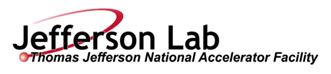 Task Hazard Analysis (THA) Worksheet(See ES&H Manual Chapter 3210 Appendix T1 Work Planning, Control, and Authorization Procedure)Author:Marcy StutzmanMarcy StutzmanMarcy StutzmanMarcy StutzmanMarcy StutzmanDate:Date:January 14, 2020January 14, 2020January 14, 2020Task #:If applicableComplete all information.  Use as many sheets as necessaryComplete all information.  Use as many sheets as necessaryComplete all information.  Use as many sheets as necessaryComplete all information.  Use as many sheets as necessaryComplete all information.  Use as many sheets as necessaryComplete all information.  Use as many sheets as necessaryComplete all information.  Use as many sheets as necessaryComplete all information.  Use as many sheets as necessaryComplete all information.  Use as many sheets as necessaryComplete all information.  Use as many sheets as necessaryComplete all information.  Use as many sheets as necessaryComplete all information.  Use as many sheets as necessaryComplete all information.  Use as many sheets as necessaryTask Title:Task Title:DC sputter standDC sputter standDC sputter standDC sputter standDC sputter standDC sputter standDC sputter standTask Location:Test Lab 1137 or other CIS spaceTest Lab 1137 or other CIS spaceTest Lab 1137 or other CIS spaceDivision:Division:AcceleratorAcceleratorAcceleratorDepartment:Department:Center for Injectors and SourcesCenter for Injectors and SourcesCenter for Injectors and SourcesFrequency of use:Frequency of use:Daily when operatingLead Worker:Lead Worker:Lead Worker:Philip AdderleyPhilip AdderleyPhilip AdderleyPhilip AdderleyPhilip AdderleyPhilip AdderleyPhilip AdderleyPhilip AdderleyPhilip AdderleyPhilip AdderleyMitigation already in place:Standard Protecting MeasuresWork Control DocumentsMitigation already in place:Standard Protecting MeasuresWork Control DocumentsMitigation already in place:Standard Protecting MeasuresWork Control DocumentsMitigation already in place:Standard Protecting MeasuresWork Control DocumentsSequence of Task StepsTask Steps/Potential HazardsConsequence LevelProbability LevelRisk Code (before mitigation)Proposed Mitigation(Required for Risk Code >2)Safety Procedures/ Practices/Controls/TrainingRisk Code(after mitigation1Vent vacuum chamber with dry nitrogen using pressure relieved dry nitrogen source / potential pressure hazard ML2All vent lines are equipped with a 1 psi pop valve to prevent pressure from exceeding this threshold. All vacuum systems are vented with pressure relieved systems to avoid overpressure potential. 12Prepare sputter wire for installation by twisting with drill and shaping to “cage” shape / chemical hazard from metals such as Ti, Zr, and V including fire and skin/eye irritationML2Avoid generating dust – no machining of the metalsWear gloves to avoid skin contactUse sharp wire cutters for cutting wire. Avoid sanding or generating dust as dust can be flammable.Metal fires should not be extinguished with water. Do not touch wires with bare hands – use cleanroom compatible gloves (skin irritant and vacuum cleanliness issuesHave a fire extinguisher compatible for metals available13Install NEG wire to isolated electrical feedthroughs in system to be sputtered: chemical hazard for flamability & skin irritationLL1Avoid contact with bare skinHandle wire using cleanroom gloves 14Seal and evacuate system with rough pumpLL115Bake system as needed with commercial heat tapes or heater bars: potential thermal burn hazardLL1Avoid hot surfaces.Add signage for hot surfaces that are not apparent. Ensure that the table and system are electrically grounded in case a heater tape would short to the system during operation16Connect sputter power supply (either ion pump supply or DC variable voltage supply) / electrical exposure potentialML2Cables connecting the power supply and the sputter stand are all commercial products rated for the potential voltageEnsure the system is groundedDo all power connections while the power supply is de-energized and unplugged from AC power. 17Establish Kr or Ar gas flow through the system at a pressure in the 1-100 mTorr range: inert gas, potential pressure hazardML2Kr gas is only supplied through a regulator that is kept at a pressure below 15 psigKr inlet to the system is through a variable conductance leak valve to limit gas into the systemRemember that the gauges are not accurate for noble gases so do not approach atmospheric pressure reading on the gauge8Energize sputter power supply and adjust voltage, current and pressure LL1Ensure the system is still grounded. 9Shut down system: power off, Kr flow offLL110 Vent system for testing and/or installation / pressure hazard, potential dust generation during sputtering leads to fire hazardMM3Highest Risk Code before Mitigation:3Highest Risk Code after Mitigation:2Form Revision SummaryPeriodic Review – 08/29/18 – No changes per TPOCPeriodic Review – 08/13/15 – No changes per TPOCRevision 0.1 – 06/19/12 - Triennial Review. Update to format. Revision 0.0 – 10/05/09 – Written to document current laboratory operational procedure.This document is controlled as an on line file.  It may be printed but the print copy is not a controlled document.  It is the user’s responsibility to ensure that the document is the same revision as the current on line file.  This copy was printed on 1/14/2020.